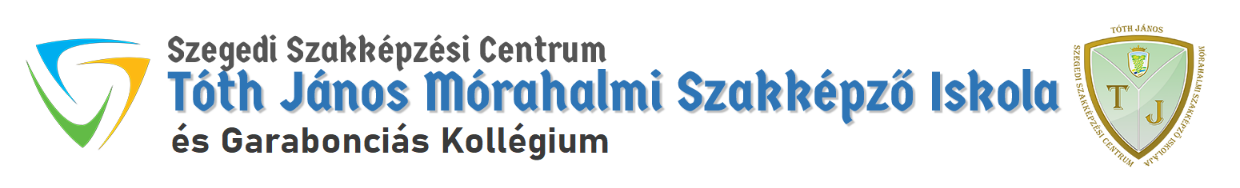 IGÉNYLŐLAPHÉTVÉGI KOLLÉGIUMI FELÜGYELET – és ÉTKEZÉSI ELLÁTÁS IGÉNYBEVÉTELÉHEZSZÜLŐI KIKÉRŐ KOLLÉGIUMBÓL VALÓ HÉTVÉGI ELTÁVOZÁSHOZKOLLÉGIUMI TANULÓ NEVE:KOLLÉGIUMÁNAK NEVE: Kölcsey utcai Garabonciás KollégiumKOLLÉGIUMÁNAK NEVE: Röszkei úti Garabonciás KollégiumAKTUÁLIS HÉTVÉGE DÁTUMA:IGÉNYLŐ SZÜLŐ/GONDVISELŐ NEVE:GYERMEKEM SZÁMÁRA KOLLÉGIUMI FELÜGYELETET AZ ADOTT NAPOKRA IGÉNYLEK:(az igényelt napot/napokat jelöljék x-el)szombatraszombatraGYERMEKEM SZÁMÁRA KOLLÉGIUMI FELÜGYELETET AZ ADOTT NAPOKRA IGÉNYLEK:(az igényelt napot/napokat jelöljék x-el)vasárnapravasárnapraGYERMEKEM SZÁMÁRA napi háromszori ÉTKEZÉSI ELLÁTÁST AZ ADOTT NAPOKRA IGÉNYLEK:(az igényelt napot/napokat jelöljék x-el)szombatraszombatraGYERMEKEM SZÁMÁRA napi háromszori ÉTKEZÉSI ELLÁTÁST AZ ADOTT NAPOKRA IGÉNYLEK:(az igényelt napot/napokat jelöljék x-el)vasárnapravasárnapraKOLLÉGIUMI TANULÓ NEVE:KOLLÉGIUMÁNAK NEVE: Kölcsey utcai Garabonciás KollégiumKölcsey utcai Garabonciás KollégiumKOLLÉGIUMÁNAK NEVE: Röszkei úti Garabonciás KollégiumRöszkei úti Garabonciás KollégiumAlulírott szülő/gondviselő kérem, hogy az alábbi időpontban engedélyezze gyermekem kollégiumból való eltávozását és kollégiumon kívüli tartózkodását.Alulírott szülő/gondviselő kérem, hogy az alábbi időpontban engedélyezze gyermekem kollégiumból való eltávozását és kollégiumon kívüli tartózkodását.Alulírott szülő/gondviselő kérem, hogy az alábbi időpontban engedélyezze gyermekem kollégiumból való eltávozását és kollégiumon kívüli tartózkodását.Alulírott szülő/gondviselő kérem, hogy az alábbi időpontban engedélyezze gyermekem kollégiumból való eltávozását és kollégiumon kívüli tartózkodását.KÉRELMEZŐ SZÜLŐ/GONDVISELŐ NEVE:KÉRELMEZŐ SZÜLŐ/GONDVISELŐ NEVE:ELTÁVOZÁS HELYE (pl. Szeged):ELTÁVOZÁS HELYE (pl. Szeged):ELTÁVOZÁS  DÁTUMA ÉS IDŐTARTAMA: (pl. 2020.09.04.  8-15 óráig):ELTÁVOZÁS  DÁTUMA ÉS IDŐTARTAMA: (pl. 2020.09.04.  8-15 óráig):ELTÁVOZÁS OKA: (pl. szegedi múzeumlátogatás)ELTÁVOZÁS OKA: (pl. szegedi múzeumlátogatás)